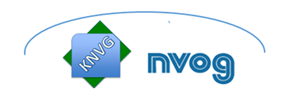 Aanmeldingsformulier voor de Themadag Zorg van NVOG en KNVG 
op woensdag 27 maart 2019Naam vereniging:Wij melden namens onze vereniging voor deze dag aan:Naam deelnemer(s)						E-mailadres: Voor 20 februari 2019 te verzenden aan : Themadagzorg@gepensioneerden.nlof per post aan: Secretariaat NVOG/KNVG,  Postbus 2069, 3500GB Utrecht